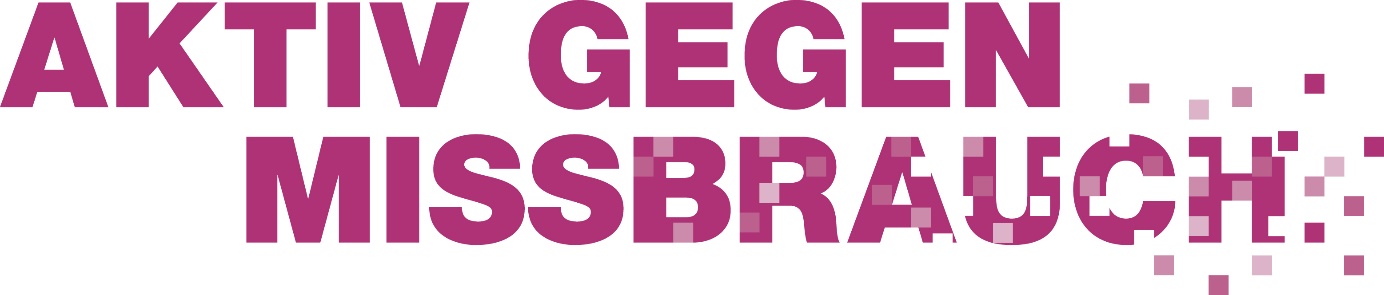 Fragebogen und methodische Hinweise zur Durchführung einer Risiko- und Potentialanalyse in Kirchengemeinden und DekanatenDurchgeführt am 28.02.2024 in der Lukas-GemeindeAnleitung für den Fragenbogen zur Risiko– und Potentialanalyse:Das Ausfüllen des Fragebogens ist freiwillig, die Erhebung personenbezogener Daten findet nicht statt.Das Ziel des Fragebogens ist, sich die aktuelle Situation in der Kirchengemeinde oder im Dekanatsbezirk zu vergegenwärtigen und miteinander ins Gespräch zu kommen. Er kann als Ist-Stand-Bestimmung betrachtet werden und verdeutlicht, welche Ressourcen (Potentiale) im Bereich Prävention sexualisierter Gewalt schon vorhanden sind und an welchen Punkten gearbeitet werden sollte (Risiken). Gleichzeitig kann er auch immer wieder als Überprüfung genutzt werden. Wichtige Vorüberlegung: Die AG Steuerung/ Schutzkonzepte der Kirchengemeinde/ des Dekanatsbezirks sollte sich überlegen: Allgemein:Welche Zielgruppen sollen zusätzlich zur AG mit eingebunden werden bzw. durch wen werden sie in der AG repräsentiert?Brauchen einzelne Zielgruppen eine andere oder eine ergänzende Methode? (z.B. auf Grund des Alters oder weil nur ein bestimmter Teilbereich analysiert werden soll)Zum Fragebogen:Müssen Fragen noch angepasst, weggelassen, hinzugefügt oder konkretisiert werden? Wer übernimmt die Moderation/Anleitung für die Bearbeitung des Fragebogens?Wie konkret mit dem Fragebogen arbeiten?Lesen: Teilen Sie den Fragebogen an alle Beteiligten aus und geben Sie Zeit zum Lesen.Einschätzung: Jede Person beantwortet den Fragebogen für sich selbst.Dabei gilt folgendes:„Ja“ = vorhanden, bzw. völlige Zustimmung„Ja, aber…“ = vorhanden bzw. eingeschränkte Zustimmung, da Bedenken vorhanden sind.„Nein“ = nicht vorhanden bzw. keine Zustimmung„Keine Info“ = ich habe keine Information darüber.Austausch: Kommen Sie über Ihre Antworten ins Gespräch. Finden Sie konkrete Beispiele aus Ihrer Praxis, woran Sie die Beantwortung festmachen.
Achten Sie auf eine vertrauensvolle Atmosphäre und einen geschützten Rahmen (Machen Sie im Vorfeld noch einmal auf Gesprächsregeln aufmerksam). 
Konkret: Vergleichen Sie die Antworten miteinander. Arbeiten Sie an diesem Punkt mit einem neuen, leeren Fragebogen. Sollte es zu einer gleichen Antwort der Gruppe kommen, tragen Sie diese auf den neuen Fragebogen ein. Falls Sie zu unterschiedlichen Einschätzungen kommen, ist die Antwort auf „Nein“ zu setzen.Der Fragebogen mit den zusammengeführten Antworten ist in Kombination mit den Ergebnissen der Methoden, die Sie für verschiedene beteiligte Zielgruppen genutzt haben, die Grundlage für die Weiterarbeit.Weiterarbeit mit den Ergebnissen der Risiko- und Potentialanalyse:Priorisierung und Maßnahmen:Was muss getan werden, um in allen Punkten zu einem „Ja“ zu kommen bzw. wie können erkannte Risiken durch Regelungen transparent gemacht werden? Beschreiben Sie dazu konkrete Maßnahmen. Legen Sie darin eine Reihenfolge/Themenwächter*innen und einen Zeitplan der Umsetzung fest. Bei der Erstellung priorisieren Sie Maßnahmen, die große Risiken minimieren und solche, die Sie leicht umsetzen können.Einarbeitung ins individuelle Schutzkonzept: In der Anleitung zu den jeweiligen Bausteinen im Handbuch Schutzkonzeptentwicklung wird immer wieder auf die Ergebnisse der Auswertung der Risiko- und Potentialanalyse zurückgegriffen. Bewahren Sie daher die Ergebnisse der Auswertung für den Prozess auf.Folgenden Bausteinen bzw. Arbeitsschritten, die in der Verantwortung der Kirchengemeinde liegen, sind die einzelnen antworten in der neu eingefügten Spalte „@ #“ zuzuordnen: 4. Partizipation / 5. Verantwortung und Zuständigkeiten / 6. Präventives Personalmanagement / 7 Verhaltenskodex – Ausgestaltung von Nähe und Distanz / 10. Beschwerdemanagement / 15. Öffentlichkeitsarbeit (s. dazu die Datei Vorlage_Schutzkonzept_Gliederung_aktuellLukas-Gemeinde bzw. die jeweiligen Anhänge; Achtung: Die Nummer der Anhänge jeweils um „1“ niedriger als in der Gliederung!!)Halten Sie Ihre Maßnahmen an den thematisch passenden Stellen für das Schutzkonzept fest.Wenn Sie die Risiko- und Potentialanalyse durchgeführt haben, sind Sie einen wichtigen Schritt auf dem Weg zu Ihrem individuellen Schutzkonzept gegangen. Die weiteren Schritte sind im Handbuch Schutzkonzeptentwicklung festgehalten.Das Handbuch finden Sie unter https://aktiv-gegen-missbrauch-elkb.de/materialien/Hier der Link zum Handbuch Schutzkonzept: https://aktiv-gegen-missbrauch-elkb.de/handbuch-schutzkonzeptentwicklung-in-der-elkb/#toc_4_Schritte_bei_der_individuellen_SchutzkonzeptentwicklungWelche Zielgruppen/Personen mit besonderem Schutzbedarf gibt es bei uns in der Kirchengemeinde/ im Dekanat?In welchen konkreten Arbeitskontexten tauchen die von Ihnen angekreuzten Zielgruppen/Personen mit besonderen Schutzbedarf auf?RäumlichkeitenRegelnUmgang mit Nähe und DistanzKommunikationskultur Beschwerdemöglichkeiten Fehlerfreundlichkeit in TeamsMitarbeitenden - PersonalmanagementOrganisations- und EntscheidungsstrukturPrävention von sexualisierter GewaltInterventionspläne Sexuelle Bildung und Erziehung, sexualpädagogisches KonzeptÖffentlichkeitsarbeitJaNeinJa, aberKeine Info@ #Kinder unter 7 JahrenxKinder unter 14 JahrenxJugendliche unter 18 JahrenxMenschen mit erhöhtem PflegebedarfxMenschen mit BehinderungenxMenschen in SeelsorgesituationenxMenschen in BeratungssituationenxMenschen mit HilfebedarfxMenschen mit psychischen BelastungenxMitarbeitendexa) Was macht die Schutzbedürftigkeit aus? b) Was brauchen diese Menschen als Schutz? Notieren Sie spontane Gedanken und diskutieren Sie diese in der Arbeitsgruppea) Was macht die Schutzbedürftigkeit aus? b) Was brauchen diese Menschen als Schutz? Notieren Sie spontane Gedanken und diskutieren Sie diese in der Arbeitsgruppea) Was macht die Schutzbedürftigkeit aus? b) Was brauchen diese Menschen als Schutz? Notieren Sie spontane Gedanken und diskutieren Sie diese in der Arbeitsgruppea) Was macht die Schutzbedürftigkeit aus? b) Was brauchen diese Menschen als Schutz? Notieren Sie spontane Gedanken und diskutieren Sie diese in der Arbeitsgruppea) Was macht die Schutzbedürftigkeit aus? b) Was brauchen diese Menschen als Schutz? Notieren Sie spontane Gedanken und diskutieren Sie diese in der Arbeitsgruppea) Was macht die Schutzbedürftigkeit aus? b) Was brauchen diese Menschen als Schutz? Notieren Sie spontane Gedanken und diskutieren Sie diese in der ArbeitsgruppeUnsere Ideen aus dem Brainstorming und zwischendurch:a) Abhängigkeitsverhältnisse, Alter, Notb)Kinder: Professionelle Barrieren und klare Regeln und Verfahrensweisen (z.B. bei Trostsituationen); aktive Aufforderung zur Grenzsetzung und SchulungSeelsorge: Distanz wahren / keine „Angebote“ für körperliche Kontaktaufnahme (stattdessen: Tränensituationen aushalten, nachfragen, was gut täte)Information über die geltenden Regeln, Verfahrensweise und StrukturenRegelmäßige präventive Veranstaltungen zum Thema (Kinder/Jugendliche schulen, zB „Trau dich“)Kommunikative Kompetenzvon der Kirche unabhängige Melde- und Anlaufstellen (s. safe space), differenziert für Kinder / Jugendliche / Erwachseneklar definierte und barrierefrei auffindbare Ansprechpersonen + AlternativeVerhaltenskodex (auch im Kontext Hausordnung)Kultur des Umgangs mit FehlernUnsere Ideen aus dem Brainstorming und zwischendurch:a) Abhängigkeitsverhältnisse, Alter, Notb)Kinder: Professionelle Barrieren und klare Regeln und Verfahrensweisen (z.B. bei Trostsituationen); aktive Aufforderung zur Grenzsetzung und SchulungSeelsorge: Distanz wahren / keine „Angebote“ für körperliche Kontaktaufnahme (stattdessen: Tränensituationen aushalten, nachfragen, was gut täte)Information über die geltenden Regeln, Verfahrensweise und StrukturenRegelmäßige präventive Veranstaltungen zum Thema (Kinder/Jugendliche schulen, zB „Trau dich“)Kommunikative Kompetenzvon der Kirche unabhängige Melde- und Anlaufstellen (s. safe space), differenziert für Kinder / Jugendliche / Erwachseneklar definierte und barrierefrei auffindbare Ansprechpersonen + AlternativeVerhaltenskodex (auch im Kontext Hausordnung)Kultur des Umgangs mit FehlernUnsere Ideen aus dem Brainstorming und zwischendurch:a) Abhängigkeitsverhältnisse, Alter, Notb)Kinder: Professionelle Barrieren und klare Regeln und Verfahrensweisen (z.B. bei Trostsituationen); aktive Aufforderung zur Grenzsetzung und SchulungSeelsorge: Distanz wahren / keine „Angebote“ für körperliche Kontaktaufnahme (stattdessen: Tränensituationen aushalten, nachfragen, was gut täte)Information über die geltenden Regeln, Verfahrensweise und StrukturenRegelmäßige präventive Veranstaltungen zum Thema (Kinder/Jugendliche schulen, zB „Trau dich“)Kommunikative Kompetenzvon der Kirche unabhängige Melde- und Anlaufstellen (s. safe space), differenziert für Kinder / Jugendliche / Erwachseneklar definierte und barrierefrei auffindbare Ansprechpersonen + AlternativeVerhaltenskodex (auch im Kontext Hausordnung)Kultur des Umgangs mit FehlernUnsere Ideen aus dem Brainstorming und zwischendurch:a) Abhängigkeitsverhältnisse, Alter, Notb)Kinder: Professionelle Barrieren und klare Regeln und Verfahrensweisen (z.B. bei Trostsituationen); aktive Aufforderung zur Grenzsetzung und SchulungSeelsorge: Distanz wahren / keine „Angebote“ für körperliche Kontaktaufnahme (stattdessen: Tränensituationen aushalten, nachfragen, was gut täte)Information über die geltenden Regeln, Verfahrensweise und StrukturenRegelmäßige präventive Veranstaltungen zum Thema (Kinder/Jugendliche schulen, zB „Trau dich“)Kommunikative Kompetenzvon der Kirche unabhängige Melde- und Anlaufstellen (s. safe space), differenziert für Kinder / Jugendliche / Erwachseneklar definierte und barrierefrei auffindbare Ansprechpersonen + AlternativeVerhaltenskodex (auch im Kontext Hausordnung)Kultur des Umgangs mit FehlernUnsere Ideen aus dem Brainstorming und zwischendurch:a) Abhängigkeitsverhältnisse, Alter, Notb)Kinder: Professionelle Barrieren und klare Regeln und Verfahrensweisen (z.B. bei Trostsituationen); aktive Aufforderung zur Grenzsetzung und SchulungSeelsorge: Distanz wahren / keine „Angebote“ für körperliche Kontaktaufnahme (stattdessen: Tränensituationen aushalten, nachfragen, was gut täte)Information über die geltenden Regeln, Verfahrensweise und StrukturenRegelmäßige präventive Veranstaltungen zum Thema (Kinder/Jugendliche schulen, zB „Trau dich“)Kommunikative Kompetenzvon der Kirche unabhängige Melde- und Anlaufstellen (s. safe space), differenziert für Kinder / Jugendliche / Erwachseneklar definierte und barrierefrei auffindbare Ansprechpersonen + AlternativeVerhaltenskodex (auch im Kontext Hausordnung)Kultur des Umgangs mit FehlernUnsere Ideen aus dem Brainstorming und zwischendurch:a) Abhängigkeitsverhältnisse, Alter, Notb)Kinder: Professionelle Barrieren und klare Regeln und Verfahrensweisen (z.B. bei Trostsituationen); aktive Aufforderung zur Grenzsetzung und SchulungSeelsorge: Distanz wahren / keine „Angebote“ für körperliche Kontaktaufnahme (stattdessen: Tränensituationen aushalten, nachfragen, was gut täte)Information über die geltenden Regeln, Verfahrensweise und StrukturenRegelmäßige präventive Veranstaltungen zum Thema (Kinder/Jugendliche schulen, zB „Trau dich“)Kommunikative Kompetenzvon der Kirche unabhängige Melde- und Anlaufstellen (s. safe space), differenziert für Kinder / Jugendliche / Erwachseneklar definierte und barrierefrei auffindbare Ansprechpersonen + AlternativeVerhaltenskodex (auch im Kontext Hausordnung)Kultur des Umgangs mit FehlernWerWoKinderKindergruppe, Familienaktionen, Familienkirche, Chor, Taufen, Freizeiten, Übernachtungen, Gemeindefest, Kino, KinderbibeltagJugendlicheKonfikurs, Freizeiten, Jugendgruppe, Übernachtungen, Einzelaktionen, Teamertreffen und -einsätze, Kino, Chor, Gemeindefest, Alle anderenGruppen & Kreise, Seelsorge im Amtszimmer, Pfarramt, Haus-Besuche, FesteJaNeinJa, aberKeine Info@ #Gibt es spezifische bauliche Gegebenheiten, die Ihrer Meinung nach Risiken bergen? xGibt es abgelegene, nicht einsehbare Bereiche und Räume (und werden diese kontrolliert?xxGibt es Regeln für die Nutzung von Räumen?xWerden Besucher*innen, die nicht bekannt sind, direkt angesprochen und z. B. nach dem Grund ihres Aufenthaltes gefragt?xGibt es eine gültige Liste darüber, wer Schlüsselgewalt zu welchen Räumen hat?xGibt es Sanitäranlagen, die eine geschützte Privatsphäre gewährleisten?xJaNeinJa, aberKeine Info@ #Gibt es eine Hausordnung?xWurde die Hausordnung gemeinsam (z.B. mit KV oder sie betreffenden Gruppen) erstellt? xHatten schutzbedürftige Gruppen in der Gemeinde die Möglichkeit, sich bei der Entwicklung von Regeln zu beteiligen?xHalten sich alle, auch Verantwortliche und Leitungspersonen, an die Regeln? xGibt es einen transparenten, gemeinsam festgelegten Umgang mit Regelverstößen? xJaNeinJa, aberKeine Info@ #Gibt es klare und verbindliche Regeln dafür, wie man sich in Bezug auf Nähe und Distanz gegenüber Zielgruppen mit erhöhtem Schutzbedarf verhalten sollte? xGibt es klare und verbindliche Regeln für das Verhalten der Mitarbeiter*innen untereinander, die festlegen, wie sie sich in Bezug auf Nähe und Distanz zueinander verhalten sollten?xWird allen Mitarbeitenden die Möglichkeit geboten, um sich regelmäßig in Bezug auf ihre Rolle und ihren Umgang mit Nähe und Distanz zu reflektieren? xWerden private Kontakte zwischen Mitarbeitenden und Teilnehmenden/ Kindern/Jugendlichen offengelegt?xGibt es Regelungen dafür, wenn von Mitarbeitenden oder Sorgeberechtigten Fahrdienste übernommen werden? xGibt es Regelungen zur Unterstützung bei der Hygiene für besonders schutzbedürftige Gruppen (z. B. kleinen Kindern, Menschen mit körperlichen Beeinträchtigungen)? xGibt es konkrete Handlungsanweisung für Mitarbeitende, was im pädagogischen Umgang erlaubt ist und was nicht (z. B. Beteiligung an Gruppenspielen, Sanktionierung von Teilnehmenden, etc.)? xGibt es Regelungen für 1:1 Kontakte (z. B. seelsorgerische Gespräche, Instrumentalunterricht)? xJaNeinJa, aberKeine Info@ #Werden die von Ihnen oben benannten Zielgruppen mit besonderem Schutzbedarf ermutigt, ihre Bedürfnisse, Wünsche und Meinungen frei zu äußern, ohne negative Reaktionen befürchten zu müssen?xBesteht unter den Mitarbeitenden eine offene Kommunikation und ein konstruktiver Umgang mit Kritik, sowohl in Leitungsrunden als auch in Teams?xGibt es eine Regelung für den Umgang mit Gerüchten?xGehen die Mitarbeitenden respektvoll und freundlich miteinander um?xJaNeinJa, aberKeine Info@ #Gibt es verbindliche und verlässliche Beschwerdemöglichkeiten?xGibt es verlässliche und klar kommunizierte Ansprechpersonen für Beschwerden?xSind die Möglichkeiten, Beschwerden einzureichen, leicht verständlich und einfach genug, damit sie im Alltag problemlos genutzt werden können?xGeht die Leitung, angemessen damit um, wenn sie über Beschwerden informiert wird?xSehen die Mitarbeitenden und Leitenden Beschwerden als Chance zur Weiterentwicklung und nutzen sie entsprechend?xHat der Schutz von Kindern und Jugendlichen Priorität vor der Fürsorge gegenüber der Institution?xJaNeinJa, aberKeine Info@ #Werden in Teams Fehler offen angesprochen und als Gelegenheit zur Weiterentwicklung betrachtet?xKönnen Grenzverletzungen innerhalb des/der Teams in einer angstfreien Atmosphäre klar thematisiert und bearbeitet werden?xGibt es in der Einrichtung eine transparente, verpflichtende und strukturell abgesicherte Rückmeldekultur bei grenzverletzendem Verhalten? xGibt es konkrete Vereinbarungen zum sofortigen Einschreiten bei Eskalationen von Konflikten?xJaNeinJa, aberKeine info@ #Spielen die Themen wie der Umgang mit Nähe und Distanz bei Einstellungsgesprächen und Beauftragungen von Mitarbeitenden eine Rolle? xWird in Mitarbeitendengesprächen Prävention sexualisierter Gewalt oder das Thema Nähe und Distanz berücksichtigt?xWird darauf geachtet, dass sich Mitarbeitende zum Thema sexualisierte Gewalt fort- und weiterbilden und werden dazu Ressourcen zur Verfügung gestellt?xIst klar festgelegt, welche Mitarbeitenden ein erweitertes Führungszeugnis vorlegen müssen und wird dies umgesetzt?xSind die gesetzlichen und arbeitsrechtlichen Reglungen zur Einsichtnahme der erweiterten Führungszeugnisse bekannt?xJaNeinJa, aberKeine Info@ #Sind Aufgaben, Kompetenzen, Rollen von Mitarbeitenden klar definiert und verbindlich delegiert?xWerden Leitungsentscheidungen transparent kommuniziert?xGibt es ihrer Meinung nach informelle oder heimliche Hierarchien, die Entscheidungsfindungen beeinflussen? xWerden wichtige Entscheidungen partizipativ (d.h. unter Einbezug der Menschen, die sie betreffen) getroffen?xWerden Entscheidungsstrukturen regelmäßig reflektiert?xJaNeinJa, aberKeine Info@ #Haben alle Mitarbeitenden mindestens an einer Basisschulung Prävention von sexualisierter Gewalt teilgenommen?xWird das Thema „Prävention“ regelmäßig in Mitarbeitendengruppen besprochen?xHat die Kirchengemeinde einen Verhaltenskodex?xWird der Verhaltenskodex in regelmäßigen Abständen von Mitarbeitenden und Leitenden reflektiert (z.B. vor Aktionen/ Maßnahmen/ beim Neueinstieg in die Rolle)?xErhalten schutzbedürftige Gruppe angemessene vorbeugende Bildung, vor allem im Hinblick auf Nähe und Distanz und ihre Rechte?xJaNeinJa, aberKeine Info@ #Sind allen haupt- und ehrenamtlich Mitarbeitenden die Kommunikations- und Verfahrenswege bei (Verdacht von) sexualisierter Gewalt bekannt?xSind die Interventionspläne für alle Mitarbeitenden leicht zugänglich?xGibt es ein festgelegtes Interventionsteam im Dekanat / der Organisationsstruktur, welches bei Vorfällen einberufen wird bzw. ist es bekannt?xGibt es Vereinbarungen, wer die Leitung eines Interventionsfalles übernimmt?xGibt es eine Vernetzung mit regionalen (Fach-)Beratungsstellen?xJaNeinJa, aberKeine Info@ #Wird im Team sensibel über Geschlechterrollen und sexualitätsbezogene Themen gesprochen?xGibt es im Team eine klare angemessene Sprache zur Sexualität?xGibt es eine reflektierte Haltung und klare Verabredungen für den grenzen-wahrenden Umgang mit Körperlichkeit?xGibt es in der Gemeinde oder Einrichtung eine besprochene Haltung zu sexueller Vielfalt (z. B. Homo-, Bi-, Hetero-, Trans-Sexualität)?xGibt es ein sexualpädagogisches Konzept für die Arbeit mit Kindern und Jugendlichen?xJaNeinJa, aberKeine Info@ #Sind Informationen zum Thema „Prävention von sexualisierter Gewalt“ und zum eigenen Präventionsengagement auf der Homepage sichtbar?xSind Ansprechpersonen zum Umgang mit sexualisierter Gewalt und deren Kontaktdaten auf der Homepage sichtbar?xSind Ansprechpersonen zum Umgang mit sexualisierter Gewalt und deren Kontaktdaten in den eigenen Printmedien sichtbar?xLiegen in öffentlichen Räumen der Gemeinde Flyer und Plakate mit den wichtigsten Infos zum Thema „Prävention von sexualisierter Gewalt“ der Ansprechstelle und der Meldestelle aus?x